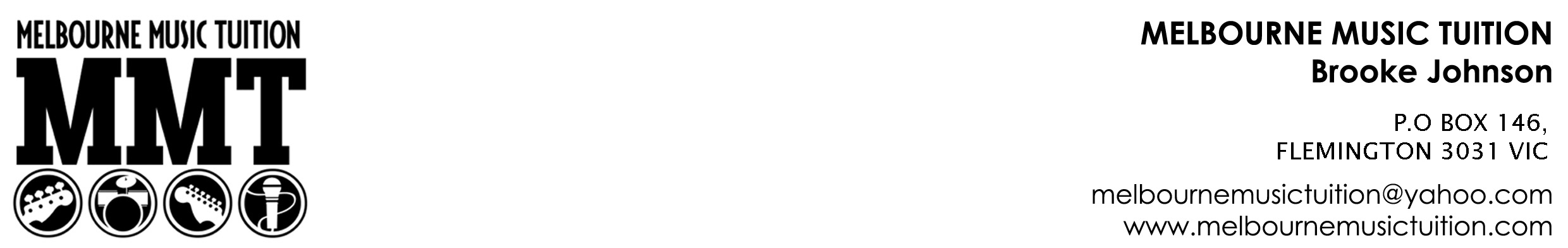 MMT ENROLMENT FORMStudent Name…………………………………………………….Age……………………………………………………School……………………………………………………………….Class…………………………………………………..Parent/Guardian Name………………………………………………………………………………………………….Postal Address…………………………………………………..Post Code……………………………………………Phone Number……………………………..Mobile…………………………………………………………………….Email………………………………………………………………..(We will send invoices and important information to this address)________________________________________________________________________________________________________Please indicate the instrument your child would like to learn.☐Acoustic Guitar         ☐Clarinet                          ☐Keyboard/Piano
☐Electric Guitar           ☐Bass Guitar                   ☐Music Theory☐Singing     		  ☐Flute	                     ☐Drums☐Violin                           ☐Saxophone                    ☐Viola   ☐CelloLesson: (  ) Group Lesson - up to 4 per group - $23.00 + GST(Available only for guitar and keyboard)(  ) Private – one on one lesson - $38.00 + GST( ) Group of Two – Max of two students -  $25 + GST (PP) – Only if available.Do you have an instrument?(  ) Please send me info as we will need an instrument (  ) We already have an instrument thanks.Lessons are only held during the week at Holy RosaryCancellation policyAll cancellations, enquiries and correspondence to be made via email or phone to MMT ONLY. Please do not contact the school or have your child tell their teacher verbally as this information is not always passed on. Cancellation of lessons must be done at the start of the term via email.If your child is unable to attend their lesson for any reason, MMT are to be informed prior to 9am on the day of their lesson. A credit (or cheque, if in term 4) will be given to your account if contact is made before this time. MMT do not give catch up lessons.If students forget to bring their instrument or are sick on the day of their lesson but are present at school, they will still be required to attend their lesson. Students will cover theory and performance technique ‘during’ their music lesson on these days. MMT do not give catch up lessons as we teach every Monday of the term.A maximum of 2 lessons can be cancelled due to sickness or holiday per term. More than two lessons away will require payment. MMT cannot hold an empty spot.Lesson Time PolicyMMT hold the right to change lesson times when necessary.I have read, understand and agree with Melbourne Music Tuitions terms and conditions: (  ) Yes (  ) NoSignature (Name)……………………………Date / / Please be sure to fill in ALL sections.Print this form, scan and email to MMTEmail – melbournemusictuition@yahoo.comBusiness Phone – 0478 189 359